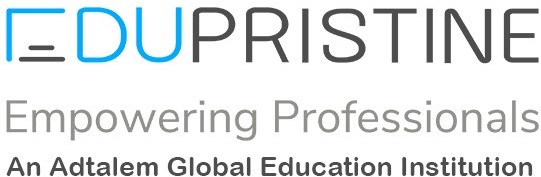   EconomicsTransactions that will be settled in the future are included in the forward FX markets.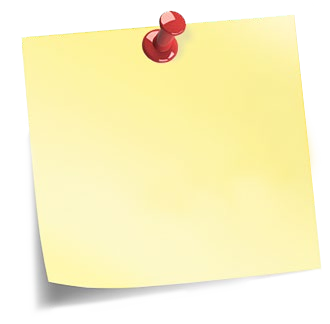 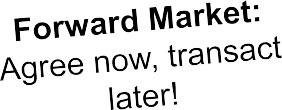 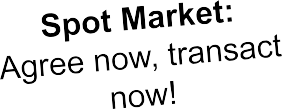 Exchange of currencies takes place in future at the exchange rate agreed today.Forward contracts are generally for 30,60,90 and 180 days.This market allows the firm to hedge against the exchange rate uncertainty or fluctuations.Forward rate can be greater or less than the spot exchange rate.Forward exchange rate represents the interest differential between two countries.Price of one unit of foreign currency in terms of domestic currencyExchange rate of INR/$ is a direct quote for Indian citizenIt tells the value of 1 unit of foreign currency in terms of domestic currency to domestic residentPrice of one unit of domestic currency in terms of foreign currencyExchange rate of INR/$ is an indirect quote for the US citizenIt tells the value of 1 unit of domestic currency in terms of foreign currency to US resident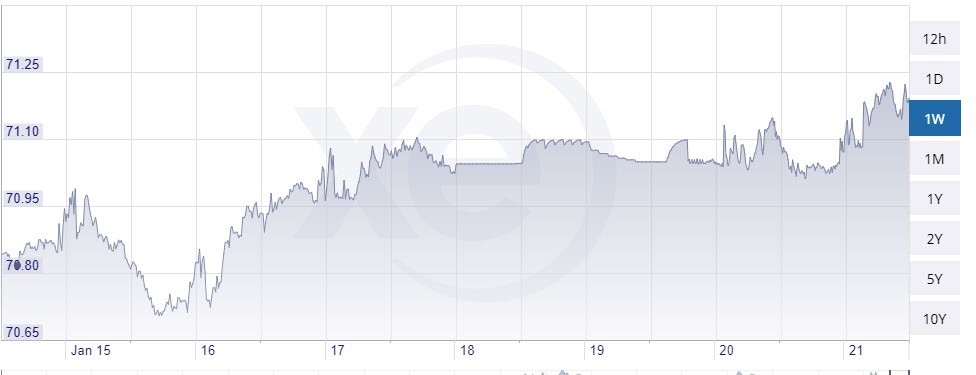 Spread as a percentage of ask price = (0.11/ 46.03) * 100 = 0.2389%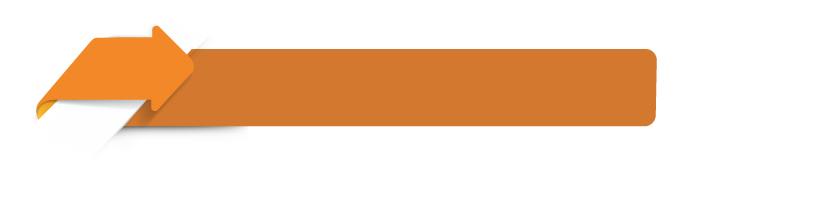 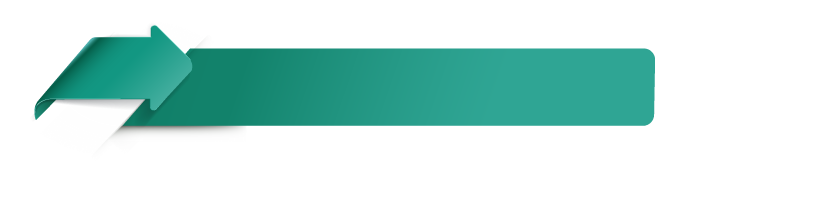 Exchange Rate Management: Intervention and ControlsExchange Rate Management: Intervention and 	Controls (Cont.)	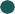 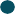 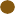 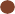 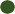 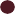 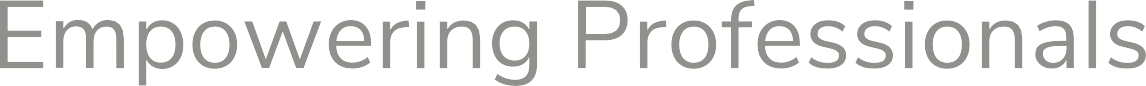 Thank You!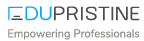 Factors Affecting Dealer Spreads:The spreads in the interbank market for the two currencies involvedThe size of the transaction sizeThe dealer-client relationshipThe spreads in the interbank market for the two currencies involvedThe size of the transaction sizeThe dealer-client relationshipFactors Affecting Interbank Spreads:The currencies involved – high volume currency pairs command lower spreads than low volume currency pairsTime of day – when most of the key markets are open and functioningVolatility in the currency pair Market Volatility – Spreads are directly correlated with the exchange rate volatility of the currencies involved and change over time in respond to volatility changesThe currencies involved – high volume currency pairs command lower spreads than low volume currency pairsTime of day – when most of the key markets are open and functioningVolatility in the currency pair Market Volatility – Spreads are directly correlated with the exchange rate volatility of the currencies involved and change over time in respond to volatility changesFactors Affecting Spreads in General:Market conditions – Higher volatility in exchange rate markets increases the spreadTrading volume – High trading volume leads to narrowing of spreadsBank or dealers’ position – Stock of currency with dealer leads to changes in spreads and adjustments in the mid point of spreadLength of forward contract (maturity) – Longer maturity forward contracts have higher spreads owing to uncertainties in futureMarket conditions – Higher volatility in exchange rate markets increases the spreadTrading volume – High trading volume leads to narrowing of spreadsBank or dealers’ position – Stock of currency with dealer leads to changes in spreads and adjustments in the mid point of spreadLength of forward contract (maturity) – Longer maturity forward contracts have higher spreads owing to uncertainties in futureForward Premium: When,Forward price (in units of the second currency) > Spot priceForward Discount: When,Forward price (in units of the second currency) < Spot priceIf one currency is in premium, then the other is in discount.Use mid-points of bid ask to calculate the annualized forward premium or discount if the bid-ask spot and forward quotes are given in exam.However, if in exams, spot rates and interest rates are given (domestic and foreign), use the formula mentioned in forward rate parity in future slides.If one currency is in premium, then the other is in discount.Use mid-points of bid ask to calculate the annualized forward premium or discount if the bid-ask spot and forward quotes are given in exam.However, if in exams, spot rates and interest rates are given (domestic and foreign), use the formula mentioned in forward rate parity in future slides.If the forward contract price is consistent with covered interest rate parity, the value of the contract at initiation is zero to both parties. After initiation the value of the forward contract will change as forward quotes for the currency pair change in the market. The value of a forward contract (to the party buying the base currency):Where:T = maturity of the forward contractFP = forward price locked in at inception to buy base currency (and with a maturity of T)FPT = forward price to sell the same currency at time T = STContract Size = number of units of currency covered by the agreementAn excessive appreciation or depreciation of currency can lead to several problems. Hence, a government intervention is sometimes inevitable.The objectives of the capital controls or central bank intervention in FX markets are to: